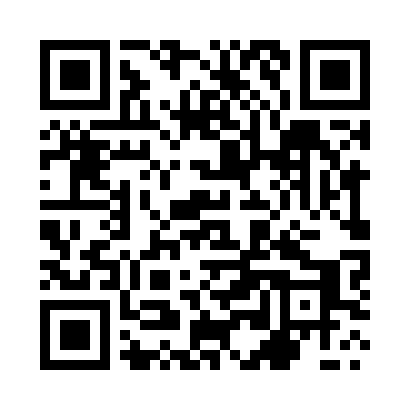 Prayer times for Galczyczki, PolandMon 1 Apr 2024 - Tue 30 Apr 2024High Latitude Method: Angle Based RulePrayer Calculation Method: Muslim World LeagueAsar Calculation Method: HanafiPrayer times provided by https://www.salahtimes.comDateDayFajrSunriseDhuhrAsrMaghribIsha1Mon4:176:1912:505:167:219:152Tue4:156:1712:495:177:229:173Wed4:126:1512:495:197:249:204Thu4:096:1212:495:207:269:225Fri4:066:1012:485:217:289:246Sat4:026:0812:485:227:299:277Sun3:596:0512:485:247:319:298Mon3:566:0312:485:257:339:329Tue3:536:0112:475:267:359:3410Wed3:505:5912:475:277:369:3711Thu3:475:5612:475:297:389:3912Fri3:445:5412:465:307:409:4213Sat3:415:5212:465:317:429:4414Sun3:375:5012:465:327:439:4715Mon3:345:4712:465:337:459:5016Tue3:315:4512:465:357:479:5217Wed3:275:4312:455:367:499:5518Thu3:245:4112:455:377:509:5819Fri3:215:3912:455:387:5210:0120Sat3:175:3612:455:397:5410:0421Sun3:145:3412:445:407:5610:0722Mon3:105:3212:445:417:5710:0923Tue3:075:3012:445:427:5910:1224Wed3:035:2812:445:448:0110:1525Thu2:595:2612:445:458:0210:1926Fri2:565:2412:445:468:0410:2227Sat2:525:2212:435:478:0610:2528Sun2:485:2012:435:488:0810:2829Mon2:445:1812:435:498:0910:3130Tue2:415:1612:435:508:1110:35